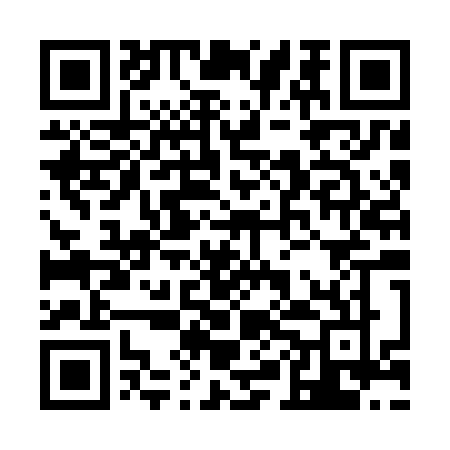 Ramadan times for Tapa, EstoniaMon 11 Mar 2024 - Wed 10 Apr 2024High Latitude Method: Angle Based RulePrayer Calculation Method: Muslim World LeagueAsar Calculation Method: HanafiPrayer times provided by https://www.salahtimes.comDateDayFajrSuhurSunriseDhuhrAsrIftarMaghribIsha11Mon4:264:266:4312:264:036:106:108:1912Tue4:224:226:4012:264:056:126:128:2213Wed4:194:196:3812:264:076:156:158:2514Thu4:164:166:3512:254:096:176:178:2815Fri4:124:126:3212:254:116:206:208:3016Sat4:094:096:2912:254:136:226:228:3317Sun4:054:056:2612:244:156:246:248:3618Mon4:024:026:2312:244:176:276:278:3919Tue3:583:586:2012:244:196:296:298:4220Wed3:553:556:1712:244:216:316:318:4521Thu3:513:516:1412:234:236:346:348:4822Fri3:473:476:1112:234:256:366:368:5123Sat3:443:446:0812:234:266:386:388:5424Sun3:403:406:0512:224:286:416:418:5725Mon3:363:366:0212:224:306:436:439:0026Tue3:323:325:5912:224:326:466:469:0327Wed3:283:285:5612:214:346:486:489:0728Thu3:243:245:5312:214:356:506:509:1029Fri3:203:205:5012:214:376:536:539:1330Sat3:163:165:4712:214:396:556:559:1731Sun4:124:126:441:205:417:577:5710:201Mon4:074:076:411:205:438:008:0010:242Tue4:034:036:391:205:448:028:0210:273Wed3:593:596:361:195:468:048:0410:314Thu3:543:546:331:195:488:078:0710:355Fri3:493:496:301:195:498:098:0910:386Sat3:453:456:271:185:518:118:1110:427Sun3:403:406:241:185:538:148:1410:468Mon3:353:356:211:185:548:168:1610:509Tue3:303:306:181:185:568:198:1910:5510Wed3:253:256:151:175:588:218:2110:59